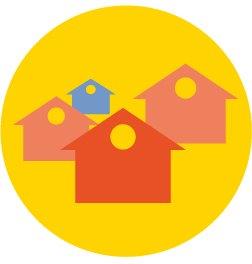 Meidän turvallinen kylä –koulutusSuodenniemen Urheilutalolla, Röyskäntie 6, 38510 SastamalaLauantaina 25.8 klo 10.00 – 15.30Suodenniemen kyläyhdistykset tarjoavat koulutuksen omatoimisesta varautumisesta ja paloturvallisuudesta. Koulutuksen avulla haetaan keinoja parantaa oman arjen ja koko kylän turvallisuutta. Koulutus sisältää tietoa paloturvallisuudesta ja omatoimisesta varautumisesta arjen häiriötilanteisiin (esim. sähkökatkot ja myrskytuhot). Oma ymmärrys turvallisuudesta ja ensitoimista onnettomuuksien uhatessa ovat avainasemassa tilanteessa, jossa pelastustoimi ei aina tavoita asukkaita riittävän nopeasti.Koulutus on maksuton ja avoin kaikille asiasta kiinnostuneille. Koulutuksen järjestävät Suodenniemeläiset kyläyhdistykset yhteistyössä Hämeen Pelastusliiton ja Pirkan Kylien kanssa Suomen Pelastusalan Keskusjärjestön konseptin mukaisesti. Keittolounas on tarjolla 5€ hintaanPäivän ohjelma on seuraava:10.00 Aamukahvit ja esittäytymiset10.15 Alkusammutuskoulutus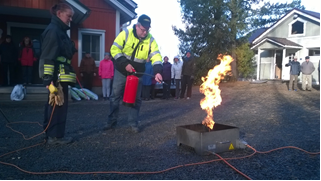 12.00 Lounastauko12.30 Omatoiminen varautuminen arjen häiriötilanteisiinKotivaraa tarvitaan, mutta mitä ja kuinka paljon? Selviydy sähköttäTietoturva kuntoon 13.30 Turvallinen kylä  - hyvinvoivat kyläläiset- 	Poliisin terveisetMikä tuo turvallisuutta ja hyvinvointia omalle kylälle?   Yhteistoiminnan ja naapuriavun merkitys14.30Kahvitauko14.45 Kylän turvallisuus näkyväksi15.30 LoppukeskusteluIlmoittautuminen tarjoilujen vuoksi 23.8.2018 mennessä: Marja-Liisa Niemi p. 050 3248 671 tai ml.niemi@luukku.com tai Marja Vehnämaa p. 040 484 9360, marja.vehnamaa@pirkankylat.fiTervetuloa!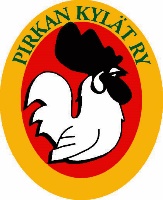 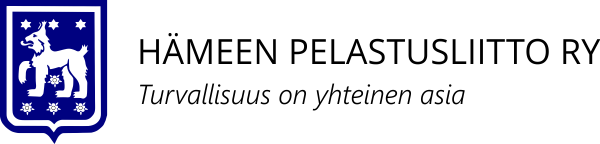 